Tri Fires Day Camp Presents: Parent/Leader Guide to Day Camp (An informational guide)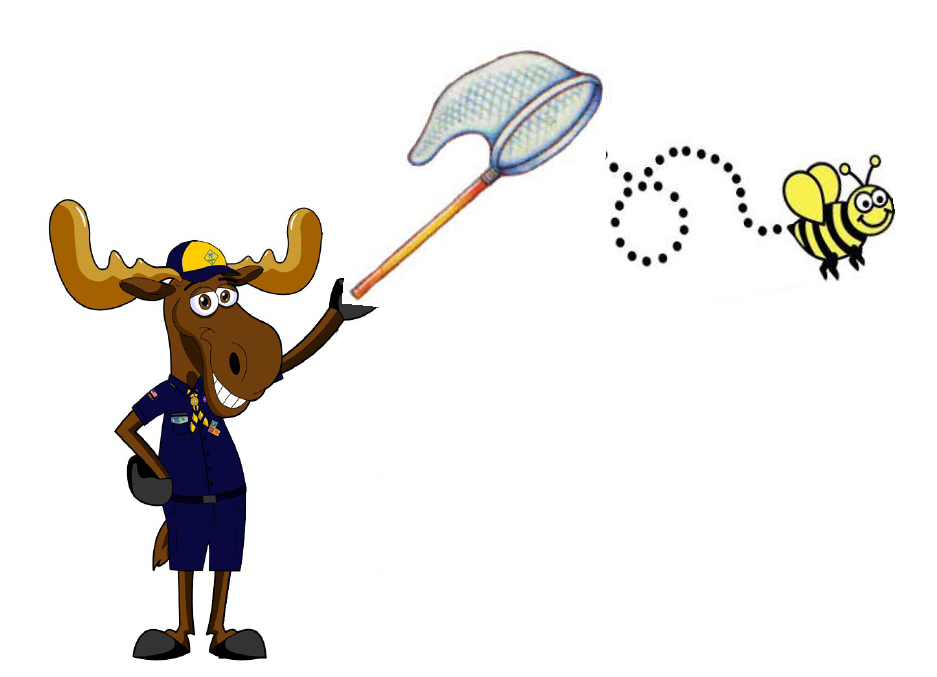 July 19-21, 2018  Camp ButlerDirectors: Todd Mosko Camp DirectorTosha Curren Camp DirectorMarnie Mellinger Program DirectorA letter from the Camp Director: Welcome! It is a pleasure to present this guide to you on behalf of the Day Camp Staff.  I hope you will find this guide informative and useful.  It will serve as an introduction to those who are new to our program and a refresher for those who have been to day camp a few times.  Our theme this year is Cub Scout Bug hunters.  We will focus on fun activities including investigations of science, nature, crafts, water sports and bugs showing us what they do.  We will promote the Scouting spirit in our activities and provide both education and achievement while we are at it.  If you have any questions, please do not hesitate to contact us.  We want your experience at day camp to be a great one.  Thank you for your support and dedication to retaining our Scouts through year-round programming and FUN.  Yours in Scouting,Todd MoskoCamp Director, Day Camp 2018“It’s all about Scouts, Memories and Smiles”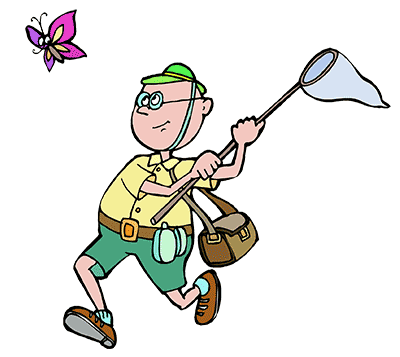 General InformationWho can attend Day Camp?Day Camp is for registered Cub Scouts who will be in grades 1-5 in the fall.  Their families may attend as well (please note that younger siblings may not be able to participate in all activities due to height or physical limitations).  What is the required ratio of Adults to Scouts?Each pack must have at least one adult for every five Cub Scouts.  When and Where is Day Camp?Day Camp is July 19-21, 2018.  Arrive by 8:30am (flag-raising is at 8:45am).  On Thursday and Friday, we will end with our closing at 5pm at the flagpole.  On Saturday, we will have skits and songs and will be done around 6pm.  Day Camp is held at Camp Butler 880 West Streetsboro Road (Route 303) Peninsula, Ohio 44264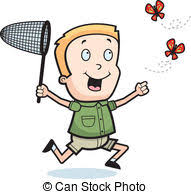 Health and Safety and EmergenciesMedical FormsAny person attending Day Camp (including adults) must have a Boy Scouts of America Medical Form filled out and signed.  Any person under the age of 18 must have their form signed by a parent or legal guardian.  If a child has special needs (medical, physical or behavioral), these must be listed on the Medical Form.  Please inform the leadership team in advance of any youth or adults who are physically and/or emotionally challenged.  Knowing ahead of time allows us to help make appropriate accommodations to assist parents at camp.  We also need to know if any attendee has an Epi-Pen or Inhaler.  Any person with an Epi-Pen or Inhaler must keep them on their person at ALL times.  Epi-Pens and Inhalers will be reviewed by the Health Officer, who will verify expiration dates.  Expired Epi-Pens or Inhalers will NOT be accepted.  Parts A and B of the current edition of the standard BSA Annual Health and Medical Record form are required for ANYONE coming to Camp Butler.  This means that every Scout, adult, and sibling must have a form filled out BEFORE coming to camp.  Part A must be signed by the parent/guardian of anyone under the age of 18.  These forms are available online at http://www.scouting.org/scoutsource/HealthandSafety/ahmr.aspxNew forms are required each year.  All forms should be turned in with your advance registrations.  Medical Forms will be kept on file with the Health Officer until camp is over.  These forms are required in case of a medical emergency while at camp.  Also, please insure emergency phone numbers are listed on the Medical Forms.  The camp will have on staff a Health Officer during all hours of camp.  There are local hospitals and EMS services available for medical treatment.  MedicationsAll medications (in the original prescription bottle) MUST be given to the Health Officer with written instructions.  If the camper requires an asthma inhaler or epi-pen, please notify the directors and the health officer upon check-in.  First Aid / Illness/ Injury/ AccidentsThe First Aid station will be located in the Atwater Lodge.  All accidents must be reported to the Health Officer for documentation purposes, regardless of severity.  This is a National Boy Scouts of America policy.  The Health officer provides first aid, NOT medical treatment.  Camp SirenCamp Butler has a siren for emergencies.  If you hear the siren, all program areas will close immediately.  If there is bad weather coming, seek shelter immediately.  InsuranceYour camp fee includes accident coverage on every registered Scout and adult leader.  Insurance does NOT cover additional unregistered adults and unregistered siblings who may be in attendance.Leadership and Buddy programTwo-deep leadership will be maintained at all times throughout camp.  Scouts should maintain the Buddy program.  No Scout should be walking without a Buddy at any time.  Buddy tags will be assigned at each of the aquatics program areas.  Throughout the rest of program areas, the Buddy program will be maintained.  Youth Protection Training must be completed by all adults at camp.  If you are not currently trained, Youth Protection Training will be provided on July 19th at 6pm.  YPT is also available online at http://www.scouting.org/Training/YouthProtection.aspxCamp Security and Other problemsIf at any time during camp, an issue or problem arises, please direct these comments to the Camp Director or the Program Director.  In case of emergency during camp, staff members have been trained to handle many emergencies.  Additionally, at each program station, there will be emergency contact phone numbers posted in a prominent spot.  Lost CamperIf a boy should get lost from your group, please notify a Staff Member IMMEDIATELY.  The Camp Director will conduct a search for the boy according to established procedures.  DO NOT try to find the boy yourself.  Your responsibility is to the rest of the group at this point.  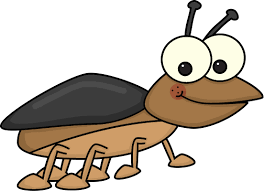 Camp PhoneThe Day Camp phone number is 330-657-2422.  This number will ring at the Camp Butler Conference Center.  Please call this number for emergencies only.  Fees and Registration DetailsCub Scouts: 									$70.00Siblings who will take part in the program (ages 5 & up): 		$40.00	(T-Shirts and mugs are included with the fees for Scouts and Siblings)Siblings who will NOT take part in the program: 			FREEParents, Leaders, Chaperones						FREEOlder siblings who will serve as Den Chiefs				FREET-Shirts for adults or non-paying siblings: 				$10.00Adult XXL Shirts								$11.50Adult XXXL Shirts								$13.00Day Camp CoordinatorEach Cub Scout Pack should appoint one person to act as their Pack’s Day Camp Coordinator.  All fees and registrations should go through this person before being sent to the Scout Office.  The Day Camp Coordinator or a designated representative shall be responsible for the daily registration process. Registrations, fees, and Medical Forms must be completely filled out and signed by a parent/legal guardian.  Please register as early as possible – we cannot guarantee T-Shirts for forms turned in after June 10th.  Each registered, paid participant will receive a T-shirt.  The individual sizes and number of each size must accompany your registration.  Cancellation and Camp Refund PolicyThe cancellation procedure is as follows: Please contact the Council office for cancellation.  If your registration has been completed and payment processed, see below for refund policy.  When preparing for camp, our District purchases food, program supplies and other supplies based on the number of registered attendees.  When cancellations occur, in many cases, the purchases have already been made by the district and are responsible for all of the costs.  When refunds are given, additional resources are lost in time and money.  In order to help us be more fiscally responsible, the following refund policy is in effect: Full refund for the following reasons (with appropriate documentation) at any time prior to camp arrival: 	Medical issue regarding Scout or leader (Doctor’s note required)	Summer school (School district note required)	 Extreme family emergencyPartial refunds up to two weeks prior to start of camp: Requests for refunds must be made in writing no later than two weeks prior to the beginning of camp in order to be considered.  Please submit requests to: Council office Attention Tri Fires Day Camp Refunds.No show forfeitureAny Scout or leaders who are no-shows will have their entire fee forfeited.  This is unfortunate, however, by the time camp has started; all food and materials have been purchased on the expectation of attendance.  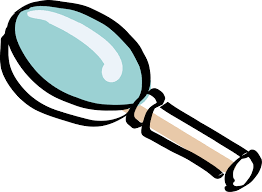 Pre-Camp Adult MeetingWe will have an adult meeting on Wednesday, July 18th at 6pm.  At this meeting, we will pass out your shirts and mugs, collect last minute items, and review what is going to happen at camp.  We strongly encourage each pack to send at least one adult to this meeting.  This will make your first day at camp go much more smoothly. We will also be offering Youth Protection Training at this meeting for those who have not yet been trained.  Camp ProgramThe Daily ProgramWhen you arrive at camp each morning, you will receive a schedule for the day.  Your group will rotate to each program area.  If you are unsure about the location of an area, ask any staff member.  Program areas include the pool, lake, crafts, sports, archery, and BB guns.  We begin each morning at 8:30am.  On Thursday and Friday, we will end with our closing at the flagpole at 5pm.  On Saturday, we will have skits and songs and will end around 6pm.  Your Pack will have an assigned table at the Baden Powell Pavilion.  You may keep your Pack and personal items there during the day.  We also encourage each Pack to bring your own cooler and keep your food stored in them.  If your Pack does not have a cooler, limited refrigeration space is available.  Tiger CubsTiger Cubs (Scouts going into the 1st grade) must have at least one adult with them (this is a National Boy Scouts of America policy).  SiblingsSiblings will travel in the same group as his/her Scout brother.  All siblings must have a parent/legal guardian as a Chaperone every day.  All siblings and adults in camp must be included on the daily camp roster (again, please note that younger siblings may not be able to participate in all activities due to height or physical limitations).  ChaperonesEach Pack MUST provide one adult chaperone for every five Cub Scouts.  Chaperones can be Scout Leaders, parents or family members.  These adult chaperones will accompany the boys throughout the day to each activity and be responsible for their behavior.  All Chaperones need to have taken BSA Youth Protection Training.  Tigers must have at least one adult present at all times.  Chaperones may purchase a T-Shirt.  Swim Tests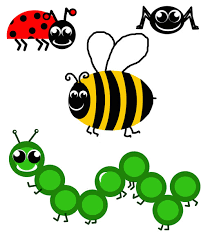 Swim tests will be offered on the following days: 	Wednesday, July 19th 5pm – 7pmAll Packs are encouraged to come before camp for your swim tests.  Anyone who wants to swim in the middle or deep end of the pool must take the swim test.  This includes adults and siblings.  Note: in order to swim at Day Camp, siblings must be able to stand in the pool on their own, or be a strong swimmer (the shallow end is about three feet deep).  AdvancementThe major intent of our program is for the attendees to have fun.  Boys learn while having fun, and may earn partial credits for some achievements needed to advance.  Camp staff does not keep track of advancement.  What to bring and wear to Day CampDress according to weather conditions (program runs rain or shine).  All clothing worn to camp should have the participants name and Pack number on it (especially Day Camp T-Shirts).  Shoes and shirts must be worn at all times.  The only place permitted to be barefoot and without a shirt is in the pool area.    Completed sections A and B of the BSA medical formEveryone wears their official camp T-shirt dailyClearly label a healthy lunch and drink with your name and Pack numberSwim trunks, towel and extra change of clothes Sunscreen is very important to apply before camp and throughout the dayRain gear (we have fun in the sun AND the rain)Backpack or drawstring bag to carry your thingsAll items should be clearly marked with Scout name and unit numberComfortable shoes (NO flip-flops – water shoes may be worn at the lake only)You will also want to bring an old shirt to wear at the lake (it WILL get wet)Shoes worn at the lake will get wet and/or muddyLeaders: Please bring a Sharpie to write Scout names on their belongingsDon’t forget to bring your good attitude and your smile! What NOT to bring and wear to Day CampFlip flops, crocs, sandals or brand new shoesKnivesToysValuablesElectronicsWater guns and super-soakersPlease leave your bad attitude at home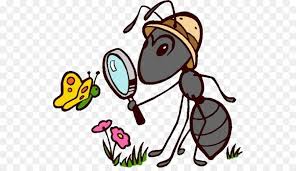 Day Camp Rules and Code of ConductHave funScouts must be checked –in and signed out daily.  We ask that you be prompt in picking up your Scout.  Youth will only be permitted to leave the camp with an authorized person.  The camp director must approve any camper leaving camp any time outside of check out time.  This includes any time between opening ceremony and camp dismissal.  No fighting, teasing or name-calling.  Scouts must be respectful at all times.  Scouts will be respectful towards all adults, staff members and visitors.  Proper language will be used at all times.  (No use of foul, profane or abusive language)No sandals may be worn.  Only closed-toe shoes may be worn outside the aquatics program areas.  The only time a Scout may throw an object in camp is as part of a supervised camp activity.  Repercussions: First time:  Handled by Den leader or Station LeaderSecond time:  Handled by Camp DirectorThird time:  Sent homeFourth time:  Asked not to returnTobacco use and Alcohol UseSmoking in designated areas only (this includes E-Cigs).  Smoking should not occur within sight of any Scout.Alcoholic beverages or drugs (unless prescribed by a physician) are prohibited at all times.  Weapons Firearms are only permitted to be carried by police officers, regardless of your CCW status.  Knives are not permitted to be carried by youth while at camp.  Other Miscellaneous ItemsRestroomsRestrooms are located in each building in camp.  Porta-potties are also available in remote areas, along with pit latrines.  ShowersPer Boy Scouts of America Youth Protection Guidelines, Scouts and adults may not use the same shower areas.  Pets and AnimalsNo pets are allowed on Camp property.  Please leave all  pets at home.  Camper and Staff IdentificationAll campers will wear the official T-Shirt.  Any person not wearing the camp T-Shirt will have to wear a camp wrist band (issued each morning).  Wrist bands will be a different color each day.  FoodPlease remind all youth and adults not to share snacks or meals with others due to allergies.  Those with special dietary considerations should include this information on Health Forms.  Campers will need to bring your own lunch and snacks.  WaterPotable (safe for drinking) water is available at each program area.  A plastic mug is provided on the first day of camp for each participant.  Please mark your mug with your name and pack number.  Trading PostThe Trading Post will be open daily and available during specific times as well as during free time.  VehiclesVehicles are not permitted to be driven in camp except on an emergency basis.  Vehicles are not permitted for movement between program areas unless pre-approved.  Please speak to the Camp Director about the approval process if this may be necessary to allow a youth to participate in the program.  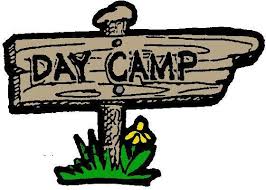 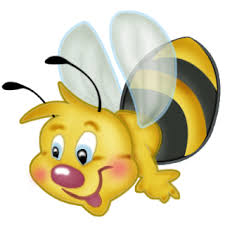 Registration online ONLY.Before you go online – Make sure that you have:A Pack Day Camp CoordinatorA completed Pack Registration formCub RosterWebelos RosterSibling RosterChaperone Roster (mark day each attending)A completed Registration Form for each scout Medical Form for each person attending (must be signed by parent/legal guardian for youth under age 18)T-shirt sizes listed on RostersYouth Protection dates listed on Rosters for every adult attendingOne check made payable to: Great Trail CouncilWhen you have all of the above completed go online to:https://scoutingevent.com/433-tfcsdcRegistration online ONLY.2018 Tri-Fires District Day Camp WorksheetPack Registration FormPACK: _________ 	District: ________________   Date: _________Coordinator: ________________________________________________Address: ___________________________________________________City: _________________________ State: _____ ZIP: _____________Phone: _____________________________________________________Email address: _______________________________________________A. 	# of Scouts ________ x $70.00			A. _______B. 	# of Siblings ________ x $40.00			B. _______C.	T-shirts are included with registration for scouts and siblings.Chaperone T-shirts ________ x $10.00 	 	C. ________AS ____	AL ____  	AXL ____  	 AM ____D. 	# of XXL Shirts ______ x $11.50			D. _______E.	# of XXXL Shirts ______  x $13.00			E. _______F.	Pack cost for Cub Day Camp (A + B + C + D + E) = 	F. _______Tri-Fires Cub Scout Day Camp WorksheetCub Scout RosterPack # ___________Tri-Fires Cub Scout Day Camp WorksheetWebelos Scout RosterPack # ___________Tri-Fires Cub Scout Day Camp WorksheetSibling RosterPack # ___________Tri-Fires Cub Scout Day Camp WorksheetChaperone RosterPack # ___________First NameLast NameGradeT-Shirt
SizePaidHealth
Form1234567891011121314151617181920First NameLast NameGradeT-Shirt
SizePaidHealth
Form1234567891011121314151617181920First NameLast NameGradeT-Shirt
SizePaidHealth
Form1234567891011121314151617181920First NameLast NameYouthProtection  DateThurs.
7/19Fri.
  7/20Sat.
7/21Shirt
SizePaidHealth
Form123456789101112131415161718